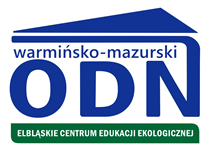 ul. Wojska Polskiego 1, 82-300 Elbląg                  55- 625 72 85;   603 152 217                 j.meller@wmodn.elblag.pl 
Szanowni Państwo DyrektorzyWarmińsko-Mazurski Ośrodek Doskonalenia Nauczycieli w Elblągu– Elbląskie Centrum Edukacji Ekologicznejzaprasza do udziału w WOJEWÓDZKIM KONKURSIE DENDROLOGICZNYM Poprzez organizację i przystąpienie do KONKURSU wpisujemy się w założenia ogłoszonej przez ONZ Dekady Różnorodności Biologicznej 2011-2020.Głównym celem KONKURSU jest skierowanie uwagi młodzieży gimnazjalnej z terenu województwa warmińsko-mazurskiego na bogactwo przyrody ojczystej a w szczególności zainteresowanie różnorodnością polskiej i europejskiej dendroflory. Konkurs jest jednym ze sposobów realizacji celów określonych w podstawie programowej, która kładzie nacisk na znajomość różnorodności biologicznej. Im więcej młodych ludzi pozna i zrozumie funkcjonowanie przyrody, tym większa szansa na zachowanie bioróżnorodności, która jest warunkiem i podstawą harmonijnego życia na naszej planecie. Przystąpienie do Konkursu służy rozwijaniu zainteresowań przyrodniczych i jest jedną z propozycji pracy z uczniem w ramach kół zainteresowań. W załączeniu przesyłamy regulamin konkursu oraz formularz deklaracji uczestnictwa i formularz sprawozdania.Prosimy Państwa Dyrektorów o zachęcenie nauczycieli i uczniów do udziału w Konkursie Dendrologicznym.  Z poważaniem organizatorzyMagdalena Jankun                                                   Janina Mellerp.o. kierownika ECEE                                                        konsultant ds. biologii i edukacji ekologicznej_________________________________________________________________Konkurs dofinansowany ze środków WFOŚiGW w Olsztynie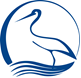                                REGULAMIN 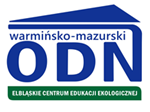 WOJEWÓDZKIEGO KONKURSU DENDROLOGICZNEGOOrganizator konkursu:Warmińsko-Mazurski Ośrodek Doskonalenia Nauczycieli w Elblągu – Elbląskie Centrum Edukacji EkologicznejNadleśnictwo ElblągWojewódzki Fundusz Ochrony Środowiska i Gospodarki Wodnej   w OlsztynieCele konkursu: Poszerzenie wiedzy na temat dendroflory polskiej i europejskiej.Pogłębienie wiedzy o różnorodności biologicznej i jej znaczenia dla zachowania życia    na Ziemi.Kształcenie umiejętności rozpoznawania, opisywania i porządkowania  organizmów              oraz ich roli w ekosystemach leśnych.Kształtowanie postaw wobec otaczającej przyrody.Uatrakcyjnienie formalnej edukacji biologiczno-ekologicznej.Adresaci:Uczniowie gimnazjów z województwa warmińsko-mazurskiego działający w biologicznych                    i ekologicznych kołach zainteresowań oraz ich opiekunowie.Miejsce i termin konkursu:Etap szkolny – w gimnazjach (marzec-maj)Finał – w Elblągu (prawdopodobnie 30 maja)Organizacja konkursuEtap szkolny - zadnia szkoły:Zgłoszenie szkolnego koła do konkursu. Wypełniony formularz (deklaracja uczestnictwa - załącznik nr 1) należy przesłać                  do 14 marca 2014 r. - pocztą tradycyjną na adres: Warmińsko-Mazurski Ośrodek Doskonalenia Nauczycieliul. Wojska Polskiego 1, 82-300 ElblągKONKURS DENDROLOGICZNY- lub w formie zeskanowanego dokumentu na adres: e-mail: j.meller@wmodn.elblag.plZorganizowanie i przeprowadzenie wiosennych warsztatów terenowych o tematyce dendrologicznej – odpowiedzialny opiekun koła.Przeprowadzenie przez nauczyciela testu wiedzy o lesie, drzewach i krzewach. Test zostanie przesłany przez organizatora w formie elektronicznej na adres e-mail podany przez opiekuna koła po otrzymaniu zgłoszenia do konkursu. Opracowanie przez uczniów dokumentacji z przeprowadzonych zajęć w postaci prezentacji, fotoreportażu, filmu lub innej ciekawej formie odzwierciedlającej przebieg warsztatów.Wyłonienie w szkole 3-osobowej reprezentacji koła na finał wojewódzki w Elblągu.                                                           Decyzję o składzie reprezentacji podejmuje opiekun koła, uwzględniając wynik testu i zaangażowanie uczniów w zajęciach oraz opracowaniu dokumentacji. Przesłanie do organizatora dokumentacji z odbytych warsztatów oraz podanie składu drużyny do 14 maja 2018 r. Dokumentacja  winna zawierać:  - sprawozdanie sporządzone przez opiekuna koła na załączonym formularzu (załącznik nr 2) - dokumentację uczniowską z odbytych warsztatów w wybranej formie (patrz  pkt.V.4.)     Zadania organizatora                                                                                                                      Przyjęcie zgłoszeń.Przesłanie testu na etap szkolny.Ocena nadesłanej dokumentacji przez Komisję powołaną przez organizatora konkursu.Poinformowanie szkół o zakwalifikowaniu się do finału konkursu, podanie dokładnej daty i miejsca finału w Elblągu (Planowany termin: 30 maja)O liczbie drużyn uczestniczących w Finale zadecyduje Komisja po rozpatrzeniu nadesłanej dokumentacji.                                                                                     Organizacja dwuetapowego finału konkursu:Część I – indywidualny pisemny test wiedzy dendrologicznej obejmujący wiedzę                             o ekosystemie leśnym i ochronie przyrody w Polsce połączony z rozpoznawaniem gatunków drzew i krzewów. Wyłonienie najlepszych drużyn.Część II – praktyczne zadania dla drużyn.Zakres merytoryczny Wiedza biologiczna i ekologiczna z zakresu gimnazjum (z pominięciem pkt. VI, VII, VIII podstawy programowej z biologii) i treści biologiczne z przyrody w SP. Różnorodność gatunkowa oraz morfologia drzew i krzewów rosnących w Polsce – rozpoznawanie gatunków po liściach, pąkach, pokroju, korze, kwiatostanach, owocach, nasionach.Sposoby określanie wieku drzew.Biologia roślin drzewiastych i krzewiastych.Ekosystem lasu (biocenoza + biotop, gatunki runa i podszytu, sieć zależności ekologicznych).Ochrona przyrody (w tym drzewostanu) w Polsce.Znaczenie drzew i lasu dla przyrody i gospodarki człowieka.Rodzaje zbiorowisk leśnych, ich skład gatunkowy i występowanie na terenie Polski.Różnorodność i znaczenie antropofitów zasiedlających zbiorowiska leśne.Rozpoznawanie gatunków flory i grzybów wymienionych w wykazie:Wykaz rodzajów i gatunków drzew, krzewów, krzewinek- jodła pospolita, świerk pospolity, jałowiec, cis pospolity, modrzew europejski, sosna (zwyczajna, limba, górska, wejmutka), jałowiec pospolity, daglezja, żywotnik, jarząb (pospolity, brekinia, mączny, szwedzki), złotokap, robinia, klon, platan, kasztanowiec, jesion, bez, szakłak, dereń, topola (osika, biała), wierzba (iwa, biała, uszata, szara, purpurowa), brzoza (brodawkowata, niska), olsza (czarna, szara), grab pospolity, leszczyna pospolita, buk pospolity, dąb (szypułkowy, bezszypułkowy, czerwony), lipa (drobnolistna, szerokolistna), tulipanowiec, jabłoń dzika, grusza pospolita, czereśnia dzika,  lilak, wiąz (górski, szypułkowy, pospolity), głóg (jednoszyjkowy, dwuszyjkowy), czeremcha zwyczajna, berberys zwyczajny, rokitnik, róża, sumak, trzmielina, morwa, miłorząb, jemioła, kalina, wiciokrzew,  wawrzynek wilczełyko, malina (właściwa, moroszka), jeżyna (fałdowana, popielica), żarnowiec, śliwa tarnina, wrzos, żurawina błotna, borówka (czarna, brusznica, bagienna), wrzos zwyczajny, bagno zwyczajne, bażyna czarna  Wykaz gatunków  roślin - łuskiewnik różowy, gnieźnik leśny, konwalia majowa, konwalijka dwulistna, marzanka wonna, fiolek leśny, sasanka, przylaszczka pospolita, lilia złotogłów, niecierpek pospolity, czosnek niedźwiedzi, czosnaczek pospolity, czermień błotna, szczawik zajęczy, zawilec (gajowy, żółty), kopytnik pospolity, śmiałek pogięty, pierwiosnek lekarski, barwinek pospolity, podkolan biały, siódmaczek leśny, lepiężnik (biały, różowy), rosiczka (okrągłolistna, długolistna), ziarnopłon wiosenny, knieć błotna, jaskier (rozłogowy, kosmaty, ostry), tojad dzióbaty, glistnik jaskółcze ziele, kokorycz pusta, gwiazdnica wielkokwiatowa, firletka poszarpana, dziurawiec zwyczajny-skrzyp leśny, widłak (goździsty, jałowcowaty, wroniec), skrzyp (leśny, olbrzymi), długosz królewski, orlica pospolita, pióropusznik strusi, nerecznica samcza, paprotka zwyczajna.- mech torfowiec, płonnik pospolity, widłoząb miotlasty, bielistka siwa, gajnik lśniący, rokiet cyprysowyWykaz rodzajów grzybów (w tym porostów)-smardz jadalny, czarka szkarłatna, szmaciak gałęzisty, muchomor sromotnikowy, borowik szatański, borowik szlachetny, huba pospolita, opieńka miodowa, brodaczka zwyczajna, płucnica islandzka, pieprznik jadalny-pawężnica, chrobotek (reniferowy, leśny, kieliszkowy, widlasty), płucnica islandzka, pustułka pęcherzykowata, brodaczka, mąkla tarniowa.VII. Zalecana literatura: Leokadia Witkowska-Żuk: Flora Polski  Atlas roślinności lasów, MULTICO, W-wa 2008Ryszard Kapuściński: Ochrona przyrody w lasach, Państwowe Wydawnictwo Rolnicze i Leśne, W-waPopularne przewodniki i klucze do oznaczania gatunków występujących w ekosystemach leśnychStrony internetowe Ministerstwa Ochrony ŚrodowiskaVIII. NagrodyWszystkie koła, które udokumentują udział w konkursie (pkt. V. 1-6) otrzymają dyplomy a finaliści i ich opiekunowie dodatkowo nagrody książkowe. Laureaci Konkursu - zwycięskie drużyny otrzymają nagrody dla swoich kół ufundowane przez Wojewódzki Fundusz Ochrony Środowiska i Gospodarki Wodnej w Olsztynie. 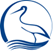 Załącznik nr 1Deklaracja uczestnictwa w Konkursie Dendrologicznym(wzór)Nazwa Szkoły:………………………………………………………………………………………………….. Adres (ulica, nr, miejscowość):…………………………………………………………………………………………………..Kod pocztowy, miejscowość:…………………………………………………………………………………………………..Powiat:…………………………………………………………………………………………………..Telefon:…………………………………………………………………………………………………..E-mail:…………………………………………………………………………………………………..Nazwa koła:…………………………………………………………………………………………………..Opiekun koła (imię i nazwisko)…………………………………………………………………………………………………..Liczba uczniów uczestniczących w konkursie:………………………………………………………………………………………….............Osoba zgłaszająca:……………………………………………………………………………………………….….Podpis:…………………………………………………………………………………………………..Podpis Dyrektora Szkoły…………………………..Data zgłoszenia…………………Załącznik nr 2Sprawozdaniez przeprowadzenia części szkolnej Konkursu Dendrologicznego(wzór)Nazwa Szkoły:…………………………………………………………………………………………………...……….Adres: ……………………………………………………………………………………………………………Powiat:……………………………………………………………………………………………………………Telefon:                                                                                                        E-mail:……………………………………………………………………………………………………………Nazwa koła:……………………………………………………………………………………………………………Opiekun koła (imię i nazwisko):……………………………………………………………………………………………………………Liczba uczniów uczestniczących w etapie szkolnym konkursu (warsztaty, test, opracowanie dokumentacji):……………………………………………………………………………………………......................Skład 3 osobowej reprezentacji koła (imię i nazwisko, klasa)1…………………………………………………….2…………………………………………………….3…………………………………………………….Temat(y) przeprowadzonych warsztatów:…………………………………………………………………………………………………………………………………………………………………………………………………………………………Termin, miejsce i czas trwania zajęć:……………………………………………………………………………………………………………Forma przeprowadzonych zajęć:……………………………………………………………………………………………………………Prowadzący:……………………………………………………………………………………………………………Liczba uczestników zajęć:……………………………………………………………………………………………………………Wnioski i spostrzeżenia:………………………………………………………………………………………………………………………………………………………………………………………………………………………………………………………………………………………………………………………………………Podpis Opiekuna Koła……………………….